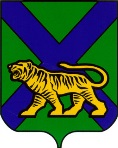 ТЕРРИТОРИАЛЬНАЯ ИЗБИРАТЕЛЬНАЯ КОМИССИЯ
ГОРОДА НАХОДКИРЕШЕНИЕг. НаходкаОб обращении Горбань А.В.(вход. № 132 от 17.08.2019 г.)  17 августа 2019 года в территориальную избирательную комиссию города Находки поступило обращение от заместителя секретаря Местного отделения Всероссийской политической партии «ЕДИНАЯ РОССИЯ» Находкинского городского округа Горбань А.В., перенаправленное из Избирательной комиссии Приморского края, в котором заявитель указывает на то, что через почтовые ящики многоквартирного жилого фонда Находкинского городского округа было распространено печатное издание под названием «За людей». В данном печатном материале указано, что он отпечатан гражданином Российской Федерации, жителем города Находки Пак Игорем Иннокентьевичем тиражом 5000 экземпляров. Автор публикует диалоги с кандидатом в депутаты Законодательного Собрания Приморского края по одномандатному избирательному округу № 19 Турищевым К.И. Часть информации, размещенной в данном печатном издании «За людей» идентична агитационным листовкам кандидата Турищева К.И.Заявитель считает, что данный печатный материал обладает основными признаками агитационного печатного материала. Вместе с тем, в указанном агитационном печатном материала отсутствует информация о заказчике, месте изготовления, об оплате из специального избирательного фонда кандидата Турищева К.И. Все эти обстоятельства свидетельствуют, как считает заявитель, о нарушениях условий выпуска и распространения агитационных материалов, установленных ст. 54 Федерального закона «Об основных гарантиях избирательных прав и права на участие в референдуме граждан Российской Федерации». Заявитель считает, что агитационный материал «За людей» должен быть запрещен к распространению, а виновные лица привлечены к ответственности.Рассмотрев обращение Горбань А.В., территориальная избирательная комиссия установила следующее.Кандидат Турищев К.И. не уведомлял территориальную избирательную комиссию города Находки об изготовлении и начале распространения агитационного печатного материала «За людей». В соответствии со статьей 59 Избирательного кодекса Приморского края  предвыборной агитацией, осуществляемой в период избирательной кампании, признаются призывы голосовать за кандидата, выражение предпочтения какому-либо кандидату. В соответствии с частью 12 статьи 66 Избирательного кодекса Приморского края правоохранительные и иные органы обязаны принимать меры по пресечению противоправной агитационной деятельности, предотвращению изготовления подложных и незаконных предвыборных печатных, аудиовизуальных и иных агитационных материалов и их изъятию, устанавливать изготовителей указанных материалов и источник их оплаты, а также незамедлительно информировать соответствующую избирательную комиссию о выявленных фактах и принятых мерах. На основании изложенного, руководствуясь статьями 26, 59, 66 Избирательного кодекса Приморского края, территориальная избирательная комиссия города НаходкиРЕШИЛА:1. Направить в ОМВД России по городу Находке копию настоящего решения с приложением обращения Горбань А.В, печатного материала «За людей», а также представление об установлении фактов, изложенных в обращении Горбань А.В., установлении виновных лиц, осуществляющих незаконное изготовление и распространение  агитационного материала, привлечении их к ответственности в соответствии с действующим законодательством, принятии мер по пресечению противоправной агитационной деятельности. 2. Предложить ОМВД России по городу Находке проинформировать территориальную избирательную комиссию города Находки о выявленных фактах и принятых мерах.    3. Разместить настоящее решение на официальном сайте администрации Находкинского городского округа в информационно-телекоммуникационной сети Интернет в разделе «Избирательная комиссия». 4. Направить копию настоящего решения в Избирательную комиссию Приморского края и заявителю.Председатель комиссии 	                                                          Т.Д. Мельник Секретарь заседания  							   Л.А. Григорьянц21.08.2019                      1158/212